COUNTY OF ALAMEDAQuestions & AnswerstoRFP No. 902215forJUVENILE FACILITY FOOD SERVICESNetworking/Bidders Conference Held on January 5, 2023Alameda County is committed to reducing environmental impacts across our entire supply chain. 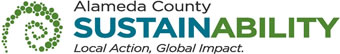 If printing this document, please print only what you need, print double-sided, and use recycled-content paper.Thank you for your participation and interest in the County of Alameda Request for Proposal (RFP) for Juvenile Facility Food Services.  All the questions are taken verbatim from written questions emailed by potential Bidders. The County of Alameda shall be noted as “County” in the answers to these questions. The Questions and Answers are the final stances of the County. Please consider this document in preparation for your bid response. Questions and Answers:Does the primary contractor and the subcontractor both have to qualify for all the requirements listed on the RFP?The Bidder Minimum Qualifications are applicable to the Prime Contractor only.Does the bidder have to qualify for all minimum requirements listed on page 5. C. 1. a.  1 2 3 4? We have some experiences listed but not all of them.Page 5, Section C (BIDDER QUALIFICATIONS), Item 1.a., required that the Bidder must be regularly and continuously engaged for at least three (3) years, verifiable by references, in the business of providing institutional food services where breakfast, lunch, or dinner are served for AT LEAST ONE of the following organizations: (1) Correctional facilities, (2) Hospitals, (3) Educational institutions servicing 200 or more students or staff, (4) organizations employing 200 or more staff, not ALL of the organizations listed. Page 26 of the RFP, Section H (EVALUATION CRITERIA / SELECTION COMMITTEE), Item 13.(A), also stated: Completeness of Response:Responses to this RFP must be complete.  Responses must address all the requirements identified within this RFP and all related documents, including any Addenda. Failure to meet the Bidder Minimum Qualifications may also be considered an incomplete response and may result in the disqualification of the Bidder.Does the packaging of the individually packaged meals need to be oven safe? Or is microwavable enough?The packaging needs to withstand reheating in a rethermalization oven on site.Is there a description/resource for what is required in a bag lunch and snack?Pages 6-7 of the RFP, Section D (SPECIFIC REQUIREMENTS), Item 1.(e), stated: Contractor must provide nutritionally sound, varied, and aesthetically pleasing meals in accordance with the requirements of the following regulations, rules, and standards:Food standards found in State of California Board of State and Community Corrections (BSCC) compliance, California Code of Regulations (CCR), Title 15 Article 9 (see Exhibit D.3);Alameda County Nutrition and Physical Activity Policy Implementation Resource (see Exhibit D.4); andCalifornia Education Code, Article 2.5. The Pupil Nutrition, Health, and Achievement Act of 2001, Sections 49430-49434 (see Exhibit D.5). This County of Alameda, General Services Agency (GSA), RFP Questions & Answers (Q&A) has been electronically issued to potential bidders via email. Email addresses used are those in the County’s Small Local Emerging Business (SLEB) Vendor Database or other sources. If you have registered or are certified as a SLEB, please ensure that the complete and accurate email address is noted and kept updated in the SLEB Vendor Database. This RFP Q&A will also be posted on the GSA Contracting Opportunities website located at Alameda County Current Contracting Opportunities. 